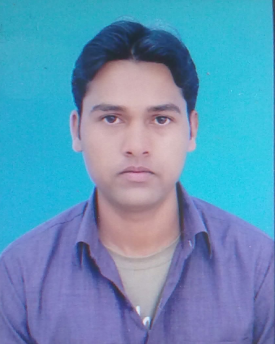 POST APPLIED FOR:-QA/QC INSPECTOR/ENGINEER                                 MECHANICAL ENGINEEROBJECTIVE:-To be a part of a Organization where I can fully utilize my skills, ability and knowledge for achieving individual as well as organizational goal.	                                    Qualification:Additional QualificationASNT Level II in Radiographic testing as per SNT-TC-1A.ASNT Level II in Penetrate testing as per SNT-TC-1A. ASNT Level II in Magnetic Particle testing as per SNT-TC-1A. ASNT Level II in Ultrasonic testing as per SNT-TC-1A.Code KnowledgeI am familiar with following standard and codes.  1- ASME SEC. V                 2- API 6A  3- ASME SEC. IX                4-  ASME B 31.3.                5-AWS D1.1                         6-API 16C  7-ASME SEC-IIIT Skills -MS OFFICE & EXCELLWORK EXPERIENCE   Approx 3 yearsCURRENTCompany         :     Manifold Systems International  FZC SHARJAH.UAEPeriod	:     From Aug 2015 To Till Now Position	:      QC INSPECTOR PREVIOUSCompany         :     Sumathi Engineering& Construction Ltd INDIAPeriod	:     From 25/07/ 2015 To 20/05/2015Position	:      QC INSPECTOR DUTIES & RESPONSIBILITIES OF QC INSPECTOR/ENGINEERReview of inspection and Test plan (ITP) per QC-Procedure, Client Specification and Approved Drawing. Interpretation of Isometric and P and ID drawings and Weld maps.Witness of welding procedure qualification, welder performance qualification & approval.Inspection of joints fit up, alignment and dimensional accuracy as per drawing requirements.Offering of NDT Test involves to Inspection Agency & Approve..Quality control documentation as per Quality inspection Procedure.Tools calibration audit system and maintenance.Keeping Consumable RecordFit-up inspection of weld jointsPreparation of daily welding reportswitness of hydro test.Incoming Material inspection and preparing reportTracibility of Items Like pumping and cementing unitDomenstrate MPI and PT and preparing reportPainting Inspection and Preparing ReportGives first priority towards safety.Capable of charting out several safety measures for minimizing occurrence of accidents, fires, Efficient and highly conscious about quality.Measurement checking of Piping Spools as per Isometric & release for welding.Erection of Piping Spools & Joint fit-up at site.Erection of equipment Like Valve, Plug valve Gates valves Check valves PRV valves SSV etcPersonal Details Religion                       :       Islam Nationality		         :	IndianDate of Birth		:	05/05/1991Marital Status		:  	Un-Married Languages Known         :	English, Hindi,Urdu(read and write Speak)       Hobbies 		         :      Playing cricket, swimming & intranet surfing   	Declaration: I  here declare that particular of information and facts stated here in above are true, correct and complete to the best of my knowledge and belief.Date:                                                                               									 Signature:Place:                                                                          UNIVERSITYDEGREEYEARPERCENTAGE %INTEGRAL UNIVERSITY LUCKNOW INDIAB.TECH (MECHANICAL ENGINEERING)                2013           74.15